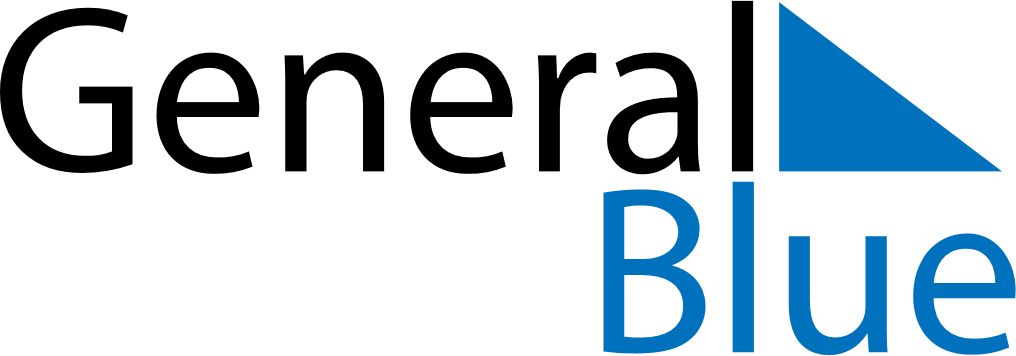 May 2022May 2022May 2022Saint HelenaSaint HelenaMONTUEWEDTHUFRISATSUN12345678910111213141516171819202122Saint Helena Day232425262728293031